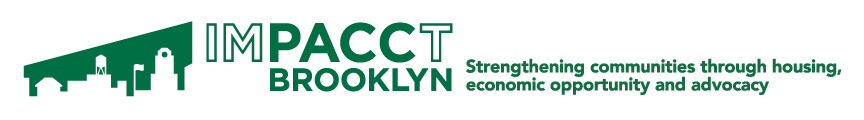 APPLICATION FOR HOMEOWNERSHIP34 JEFFERSON AVENUE, Brooklyn, New York        INSTRUCTIONS:SUBMIT ONLY ONE APPLICATION PER HOUSEHOLD.  You may be disqualified if more than one application is received per lottery for your household.  Applications are selected randomly through a lottery.  Depending on the volume of applications received, it may not be possible for all of them to be processed.  Accordingly, it is possible that you may not receive a response. All applicants are encouraged to monitor the online housing resource center established by The City of New York (www1.nyc.gov/site/housing/resources/resources.page) to keep up with new housing opportunities to which they may apply.  Applying to more buildings, including those in locations that might not be your first preference, can only increase the chances that one of your applications will be processed.You must complete the first three sections (Sections A, B, and C) as well as sign and date the application in order for your application to be reviewed if it is selected for further processing. The application should be completed very carefully. Incomplete information for the number and names of household members applying to live in the unit, or their incomes, may result in disqualification. In addition, do not use white-out or liquid paper anywhere on the application.  If you need to correct a mistake, you should (a) cross one line neatly through the information, (b) write the revised information neatly next to it, and (c) sign your initials near the change.  When completed, this application must be returned by regular mail ONLY to the address below. To ensure that it arrives successfully at the P.O. Box, do not use certified mail, return receipts, or any method requiring a signature confirmation. The completed application must be postmarked no later than December 17, 2018.Only the application should be submitted at this time.  If your application is selected for further processing, additional information will be requested at that time.Mail completed application to: JEFFERSON ARMS HDFCAttention: IMPACCT BrooklynP.O. BOX 22580BROOKLYN, NEW YORK 11202No payment should be given to anyone in connection with the preparation or filing of this application. No broker or application fees may be charged.  If your application is selected for further processing, a non-refundable credit check fee may be collected by the management company at that time. For units with income limits set at or below 80% of New York City’s Area Median Income (AMI) level, the fee is not to exceed $25 per application (for households with 1 or 2 adult members), or $50 (for households with 3 or more adult household members). For units with income limits set above 80% AMI, the fee is not to exceed $50 per application (for households with 1 or 2 adult members) or $75 per application (for households with 3 or more adult members). Income Eligibility:  Please review the chart in the project advertisement which breaks down the mandatory income levels for the HPD housing program of the building you are applying to, based on household size.  All income sources for all household members should be listed on the application.  In general, gross income is calculated for most applicants, except that net income is analyzed for self-employed applicants.  Net business income from current and prior years is considered for self-employed applicants, and such applicants must have at least two (2) to three (3) complete years in the same self-employed field.  Further, please note that all sources of income must be able to be documented and verified.  If your application is selected for further processing you will be contacted, via the method you select on the application (email or paper mail), with a list of such documentation that you will need to provide at that time.Other Eligibility Factors:  In addition to the income requirements, other eligibility factors will be applied.  Eligibility factors include, but are not limited to:Criminal Background ChecksQualification as a Household – the Agency’s housing programs are designated for individuals, families and households who can document financial interdependence as a household unit.  These affordable programs are not intended for “roommate situations” and so such applicants may not be eligible under this household criterion. Continuing Need – Applicants to the HPD’s l affordable housing programs must demonstrate a continuing need for housing assistance through an analysis of their assets and recent income history.  Property Ownership –No member of the applicant household may own, or have previously purchased, any residential property, including shares in a co-op.Asset Limits – There is a limit to the amount of total household assets allowed (excluding specifically designated retirement and college savings accounts). For a homeownership unit, the value of the applicant’s household assets may not exceed the current four (4)-person HUD income limit for 175% of area median income (AMI). The 2018 asset limit for homeownership units is $182,525..Application Preferences and Set-Asides:  There is a general preference in the lottery for current New York City residents.  Households outside of New York City are free to apply, but their applications will be assigned a low priority and processed only after all NYC resident applicants.  A percentage of units is set aside for persons with mobility, hearing, and vision disabilities, and there are additional preferences for persons residing in this development’s community board and persons who are municipal employees of the City of New York. Project-specific preferences may apply. Please answer the questions on the application carefully to assist in identifying such preferences.Primary Residence Requirement:  Any applicant approved for this development must maintain the new home as their sole primary residence. If approved for an affordable housing unit, the applicant must surrender any unit where applicant is then currently residing. Each member of the applicant’s household who leases rental residential real property must terminate the lease for and surrender possession of such rental property on or before the purchase date for a homeownership affordable unit. For a homeownership affordable unit, the applicant must agree to continuously occupy the affordable housing unit as his or her sole primary residence, residing there no less than 270 days per year, with the exception of days spent on active military duty or subleasing (where permitted by the project’s regulatory documents).  Submission of False or Incomplete Information:  Prospective applicants should be aware that this is a governmentally assisted housing program.  The submission of false or knowingly incomplete information (either in this application or in any subsequently provided verification documents) will not only result in an applicant’s disqualification, but will be forwarded to the appropriate authorities for further action – including the possibility of criminal prosecution.  All paperwork and documents submitted by applicants are subject to review by the New York City Department of Investigation, a fully empowered law enforcement agency of the City of New York.HOMEOWNERSHIP APPLICATION FOR 34 JEFFERSON AVENUESend Completed Application to: Jefferson Arms HDFC, Attention: IMPACCT Brooklyn, P.O. BOX 22580, BKLYN, NY 11202A. Name & Address (Required)B.  Household Information (Required)PRIVACY ACT NOTIFICATION - The Federal Privacy Act of 1974, as amended, requires agencies requesting Social Security Numbers to disclose (a) whether compliance with the request is voluntary or mandatory, (b) why the information is requested; and (c) how it will be used. Providing Social Security Numbers and/or Taxpayer Identification Numbers on this application is voluntary. Social Security Numbers and Taxpayer Identification Numbers which are voluntarily disclosed on this application will be used only to establish an organized and specific method of identifying applicants who are seeking affordable housing within the City of New York, will be kept in a secure location, and will not be used or disclosed for any other purpose.  Failure to provide a Social Security Number or Taxpayer Identification Number on this application will not result in an applicant’s disqualification at this time.  If your application is selected for further processing, the building’s landlord will have the right to require this information at that time in order to perform a credit check. How many persons, including yourself, will live in the unit for which you are applying?  ________ *Definition of veteran from 38 U.S.C. 101(2): The term “veteran” means a person who served in the active military, naval, or air service, and who was discharged or released there from under conditions other than dishonorable.C. Income (Required)Note:  If you answered “yes” to Question 1 above, you may be required to submit a statement from your employer that your application does not create a conflict of interest.  If you answered “yes” to Question 2 above, you will be required to submit a statement from your employer that your application does not create a conflict of interest.  Such statement would not be required until later in the application process, after you have been selected through the lottery, when you will also be required to provide other documents to verify income and eligibility.HPD EMPLOYEES ONLY: If you are an HPD employee, please read the Commissioner's Order regarding conflicts of interest and consult with the agency's Office of Legal Affairs before you submit your application.Income from EmploymentIncome from Other SourcesTOTAL ANNUAL HOUSEHOLD INCOMEAdd ALL Annual Gross Income (Sections 1 & 2 above) and list the TOTAL ANNUAL HOUSEHOLD INCOME:AssetsCurrent Landlord New York City Housing Authority (NYCHA)Other City Owned (In Rem)A Company or OrganizationAn IndividualF. Source of Information Ethnic Identification LanguageSignature (Required)I (WE) DECLARE THAT STATEMENTS CONTAINED IN THIS APPLICATION ARE TRUE AND COMPLETE TO THE BEST OF MY (OUR) KNOWLEDGE.  I (We) have not withheld, falsified, or otherwise misrepresented any information.  I (We) fully understand that any and all information I (we) provide during this application process is subject to review by The New York City Department of Investigation (DOI), a fully empowered law enforcement agency which investigates potential fraud in City-sponsored programs.  I (we) understand that consequences for providing false or knowingly incomplete information in an attempt to qualify for this program may include the disqualification of my (our) application, the termination of my (our) lease (if discovery is made after the fact), and referral to the appropriate authorities for potential criminal prosecution.I (WE) DECLARE THAT NEITHER I (WE), NOR ANY MEMBER OF MY (OUR) IMMEDIATE FAMILY, ARE EMPLOYED BY THE BUILDING OWNER OR ITS PRINCIPALS.Signature:                                                                                                                                          Date:  Signature:                                                                                                                                          Date:  OFFICE USE ONLY:Person with Disability:	     [  ] Mobility		[  ] Visual	[  ] Hearing  Community Board Resident:  [  ] Yes	[  ] NoMunicipal Employee:	     [  ] Yes	[  ] NoSize of Apartment Assigned:  [  ] Studio	[  ] 1BR		[  ] 2 BR		[  ] 3 BR		[  ] 4 BRFamily Composition:	     Adult (Males)    		Adult (Females)				     Children (Males)		Children (Females)		TOTAL VERIFIED HOUSEHOLD INCOME:  $                           PER YEARFirst, Middle Initial, & Last Name, Suffix:Current Address Line 1:Current Address Line 2:City:State:Zip Code:Cell Phone:Home Phone:Work Phone:Email:How long have you lived at this address?                                                                                                Years,                    MonthsHow long have you lived at this address?                                                                                                Years,                    MonthsPlease select one of the following, email or paper mail as your preferred method of communication for ALL future correspondence regarding this application.  If your preferred mailing address is different than the one listed above, please indicate the preferred mailing address in the space provided:           Email:           Paper Mail (specify if mailing address is different than above): Please select one of the following, email or paper mail as your preferred method of communication for ALL future correspondence regarding this application.  If your preferred mailing address is different than the one listed above, please indicate the preferred mailing address in the space provided:           Email:           Paper Mail (specify if mailing address is different than above): List ALL OF THE PEOPLE who will live in the unit for which you are applying, starting with yourself (Head of Household), and provide the following information.  Please indicate if the household member has a disability.  If yes, would you describe the disability as a mobility impairment (MI), visual impairment (VI), or hearing impairment (HI):List ALL OF THE PEOPLE who will live in the unit for which you are applying, starting with yourself (Head of Household), and provide the following information.  Please indicate if the household member has a disability.  If yes, would you describe the disability as a mobility impairment (MI), visual impairment (VI), or hearing impairment (HI):List ALL OF THE PEOPLE who will live in the unit for which you are applying, starting with yourself (Head of Household), and provide the following information.  Please indicate if the household member has a disability.  If yes, would you describe the disability as a mobility impairment (MI), visual impairment (VI), or hearing impairment (HI):List ALL OF THE PEOPLE who will live in the unit for which you are applying, starting with yourself (Head of Household), and provide the following information.  Please indicate if the household member has a disability.  If yes, would you describe the disability as a mobility impairment (MI), visual impairment (VI), or hearing impairment (HI):List ALL OF THE PEOPLE who will live in the unit for which you are applying, starting with yourself (Head of Household), and provide the following information.  Please indicate if the household member has a disability.  If yes, would you describe the disability as a mobility impairment (MI), visual impairment (VI), or hearing impairment (HI):List ALL OF THE PEOPLE who will live in the unit for which you are applying, starting with yourself (Head of Household), and provide the following information.  Please indicate if the household member has a disability.  If yes, would you describe the disability as a mobility impairment (MI), visual impairment (VI), or hearing impairment (HI):List ALL OF THE PEOPLE who will live in the unit for which you are applying, starting with yourself (Head of Household), and provide the following information.  Please indicate if the household member has a disability.  If yes, would you describe the disability as a mobility impairment (MI), visual impairment (VI), or hearing impairment (HI):List ALL OF THE PEOPLE who will live in the unit for which you are applying, starting with yourself (Head of Household), and provide the following information.  Please indicate if the household member has a disability.  If yes, would you describe the disability as a mobility impairment (MI), visual impairment (VI), or hearing impairment (HI):List ALL OF THE PEOPLE who will live in the unit for which you are applying, starting with yourself (Head of Household), and provide the following information.  Please indicate if the household member has a disability.  If yes, would you describe the disability as a mobility impairment (MI), visual impairment (VI), or hearing impairment (HI):First, Mid. Initial, & Last Name, SuffixSSN/TIN (Optional)Relationship to ApplicantBirth Date(MM/DD/YY)SexOccupationDisabled?Disabled?Disabled?Disabled?First, Mid. Initial, & Last Name, SuffixSSN/TIN (Optional)Relationship to ApplicantBirth Date(MM/DD/YY)SexOccupationMIVIHIHIHead of HouseholdAre you or a member of your household a Veteran of the U.S. Armed Forces?             Yes              No*Please see Definition of Eligibility below.Are you or a member of your household a Veteran of the U.S. Armed Forces?             Yes              No*Please see Definition of Eligibility below.Are you or a member of your household a Veteran of the U.S. Armed Forces?             Yes              No*Please see Definition of Eligibility below.Are you or a member of your household a Veteran of the U.S. Armed Forces?             Yes              No*Please see Definition of Eligibility below.Are you or a member of your household a Veteran of the U.S. Armed Forces?             Yes              No*Please see Definition of Eligibility below.Are you or a member of your household a Veteran of the U.S. Armed Forces?             Yes              No*Please see Definition of Eligibility below.Are you or a member of your household a Veteran of the U.S. Armed Forces?             Yes              No*Please see Definition of Eligibility below.Are you or a member of your household a Veteran of the U.S. Armed Forces?             Yes              No*Please see Definition of Eligibility below.Are you or a member of your household a Veteran of the U.S. Armed Forces?             Yes              No*Please see Definition of Eligibility below.Are you or a member of your household a Veteran of the U.S. Armed Forces?             Yes              No*Please see Definition of Eligibility below.If you checked either mobility, visual, or hearing impairment, do you or a member of your household require a special accommodation?           Yes – please specify the accommodation required:            NoIf you checked either mobility, visual, or hearing impairment, do you or a member of your household require a special accommodation?           Yes – please specify the accommodation required:            NoIf you checked either mobility, visual, or hearing impairment, do you or a member of your household require a special accommodation?           Yes – please specify the accommodation required:            NoIf you checked either mobility, visual, or hearing impairment, do you or a member of your household require a special accommodation?           Yes – please specify the accommodation required:            NoIf you checked either mobility, visual, or hearing impairment, do you or a member of your household require a special accommodation?           Yes – please specify the accommodation required:            NoIf you checked either mobility, visual, or hearing impairment, do you or a member of your household require a special accommodation?           Yes – please specify the accommodation required:            NoIf you checked either mobility, visual, or hearing impairment, do you or a member of your household require a special accommodation?           Yes – please specify the accommodation required:            NoIf you checked either mobility, visual, or hearing impairment, do you or a member of your household require a special accommodation?           Yes – please specify the accommodation required:            NoIf you checked either mobility, visual, or hearing impairment, do you or a member of your household require a special accommodation?           Yes – please specify the accommodation required:            NoIf you checked either mobility, visual, or hearing impairment, do you or a member of your household require a special accommodation?           Yes – please specify the accommodation required:            NoQuestion 1Question 1Are you or a member of your household an employee of the City of New York, the New York City Housing Development Corporation, the New York City Economic Development Corporation, the New York City Housing Authority, or the New York City Health and Hospitals Corporation?Yes NoIf “yes,” please specify the agency or entity at which you or a member of your household is employed.Question 2Question 2If you answered “yes” to Question 1 above, have you personally had any role or involvement in any process, decision, or approval regarding the housing development that is the subject of this application?Yes NoList all full and/or part time employment income for ALL HOUSEHOLD MEMBERS including yourself, WHO WILL BE LIVING WITH YOU in the residence for which you are applying.  Include self-employment earnings:List all full and/or part time employment income for ALL HOUSEHOLD MEMBERS including yourself, WHO WILL BE LIVING WITH YOU in the residence for which you are applying.  Include self-employment earnings:List all full and/or part time employment income for ALL HOUSEHOLD MEMBERS including yourself, WHO WILL BE LIVING WITH YOU in the residence for which you are applying.  Include self-employment earnings:List all full and/or part time employment income for ALL HOUSEHOLD MEMBERS including yourself, WHO WILL BE LIVING WITH YOU in the residence for which you are applying.  Include self-employment earnings:List all full and/or part time employment income for ALL HOUSEHOLD MEMBERS including yourself, WHO WILL BE LIVING WITH YOU in the residence for which you are applying.  Include self-employment earnings:List all full and/or part time employment income for ALL HOUSEHOLD MEMBERS including yourself, WHO WILL BE LIVING WITH YOU in the residence for which you are applying.  Include self-employment earnings:List all full and/or part time employment income for ALL HOUSEHOLD MEMBERS including yourself, WHO WILL BE LIVING WITH YOU in the residence for which you are applying.  Include self-employment earnings:Household MemberEmployer Name & AddressLength of EmploymentLength of EmploymentEarningsPeriod (weekly, every other week, twice a month, monthly, annually)Annual Gross Income Household MemberEmployer Name & AddressYearsMonthsEarningsPeriod (weekly, every other week, twice a month, monthly, annually)Annual Gross Income Head of HouseholdList all other income sources for each household member, for example, welfare (including housing allowance), AFDC, Social Security, SSI, pension, workers’ compensation, unemployment compensation, interest income, babysitting, care-taking, alimony, child support, annuities, dividends, income from rental property, Armed Forces Reserves, scholarships and/or grants, gift income, etc. List all other income sources for each household member, for example, welfare (including housing allowance), AFDC, Social Security, SSI, pension, workers’ compensation, unemployment compensation, interest income, babysitting, care-taking, alimony, child support, annuities, dividends, income from rental property, Armed Forces Reserves, scholarships and/or grants, gift income, etc. List all other income sources for each household member, for example, welfare (including housing allowance), AFDC, Social Security, SSI, pension, workers’ compensation, unemployment compensation, interest income, babysitting, care-taking, alimony, child support, annuities, dividends, income from rental property, Armed Forces Reserves, scholarships and/or grants, gift income, etc. List all other income sources for each household member, for example, welfare (including housing allowance), AFDC, Social Security, SSI, pension, workers’ compensation, unemployment compensation, interest income, babysitting, care-taking, alimony, child support, annuities, dividends, income from rental property, Armed Forces Reserves, scholarships and/or grants, gift income, etc. List all other income sources for each household member, for example, welfare (including housing allowance), AFDC, Social Security, SSI, pension, workers’ compensation, unemployment compensation, interest income, babysitting, care-taking, alimony, child support, annuities, dividends, income from rental property, Armed Forces Reserves, scholarships and/or grants, gift income, etc. Household MemberType of IncomeDollar AmountPeriod (weekly, every other week, twice a month, monthly, annually)Annual Gross Income Household MemberType of IncomeDollar AmountPeriod (weekly, every other week, twice a month, monthly, annually)Annual Gross Income Head of HouseholdAre there assets for this household?  Examples of assets include checking account, savings account, investment assets (stocks, bonds, vested retirement funds, etc.), real estate, cash savings, miscellaneous investment holdings, etc.Are there assets for this household?  Examples of assets include checking account, savings account, investment assets (stocks, bonds, vested retirement funds, etc.), real estate, cash savings, miscellaneous investment holdings, etc.Are there assets for this household?  Examples of assets include checking account, savings account, investment assets (stocks, bonds, vested retirement funds, etc.), real estate, cash savings, miscellaneous investment holdings, etc.Yes NoIf “yes,” please indicate assets for each household member:If “yes,” please indicate assets for each household member:If “yes,” please indicate assets for each household member:If “yes,” please indicate assets for each household member:Household MemberType of Asset/AccountBranchBranchHead of HouseholdLandlord Name(Company, Organization, or Individual Name)Landlord AddressLandlord Phone #What is the total rent on the apartment where you currently live or are temporarily staying?                          monthly                          monthlyHow much do you contribute to the total rent of the apartment?  If nothing, write “0.”                          monthly                          monthlyHow did you hear about this development?  Please check all that apply:How did you hear about this development?  Please check all that apply:How did you hear about this development?  Please check all that apply:How did you hear about this development?  Please check all that apply:NewspaperCity “affordable housing hotline” Local organization or churchFriendSign posted on propertywww.nyc.gov/housingconnectCommunity BoardElected representativeOther website:Other:This information is optional and will not affect the processing of the application.  Please check the group(s) that best identifies the household:This information is optional and will not affect the processing of the application.  Please check the group(s) that best identifies the household:This information is optional and will not affect the processing of the application.  Please check the group(s) that best identifies the household:This information is optional and will not affect the processing of the application.  Please check the group(s) that best identifies the household:White (non-Hispanic origin)BlackHispanic originAsian or Pacific IslanderAmerican Indian/Native AlaskanOther:In what language would you like to be contacted about your application? Please choose one. If you do not choose a language, communication will be in English.In what language would you like to be contacted about your application? Please choose one. If you do not choose a language, communication will be in English.In what language would you like to be contacted about your application? Please choose one. If you do not choose a language, communication will be in English.In what language would you like to be contacted about your application? Please choose one. If you do not choose a language, communication will be in English.English한국어 (Korean)简体中文  (Chinese) Русский  (Russian)Kreyòl  Ayisyen  (Haitian Creole)Español  (Spanish)العربية (Arabic)